26 марта 2024 г.                                                                                                        № 64   О деятельности Думы Тулунского муниципального района за 2023 год     Заслушав информацию председателя Думы Тулунского муниципального района Шавеля М.С.  о деятельности Думы Тулунского муниципального района за 2023 год, руководствуясь ст.ст.27, 44 Устава муниципального образования «Тулунский район», Дума Тулунского муниципального районаРЕШИЛА:1.Информацию председателя Думы Тулунского муниципального района Шавеля М.С. о деятельности Думы Тулунского муниципального района за 2023 год принять к сведению (прилагается).2. Опубликовать настоящее решение в информационном бюллетене «Вестник Тулунского района» и разместить на официальном сайте администрации Тулунского муниципального района. М.С.ШавельПриложение к решению Думы Тулунского муниципального района от 26.03. 2024 г. № 64О деятельности Думы Тулунского муниципального района за 2023 годДума Тулунского муниципального района (далее – Дума) является представительным органом муниципального образования «Тулунский район», наделена правами юридического лица, имеет собственный бланк, печать и отдельную смету расходов, финансируется за счет отдельной строки бюджета Тулунского района.Деятельность Думы осуществляется в соответствии с Уставом муниципального образования «Тулунский район» (далее – Устав, Устав района) и Регламентом Думы Тулунского муниципального района, утвержденного решением Думы от 29.03.2022 года № 315 (далее – Регламент Думы).В соответствии с Уставом района в состав Думы входят 15 депутатов, избираемых на муниципальных выборах на основе всеобщего равного, прямого избирательного права при тайном голосовании сроком на пять лет. До окончания срока полномочий депутатов Думы 7 созыва Дума работала в полном составе (15 депутатов), председатель Думы Сидоренко В.В.10 сентября 2023 года состоялись выборы депутатов Думы 8 созыва.По результатам выборов, проведенных Тулунской районной территориальной избирательной комиссией, были избраны 15 депутатов (5 женщин и 10 мужчин). Повторно избраны в Думу 6 депутатов.Председатель Думы с 21.09.2023 года – Шавель М.С.Постоянные депутатские комиссии ДумыПостоянные депутатские комиссии являются постоянно действующими рабочими коллегиальными органами Думы.Согласно Регламенту Думы Думой сформированы и успешно действуют три постоянные депутатские комиссии:1.Комиссия по Уставу муниципального образования, мандатам, регламенту и депутатской этике 2.Планово-бюджетная комиссия 3.Комиссия по социальной сфере и природопользованию Работа постоянных комиссий осуществляется в соответствии с планами на полугодие в режиме самостоятельных заседаний.  Предварительная нормотворческая деятельность, подготовка проектов решений Думы к рассмотрению проходила на заседаниях постоянных комиссий Думы с обязательным участием представителей администрации Тулунского района.      В 2023 году постоянными депутатскими комиссиями проведено 28 заседаний:Планирование деятельности Думы Тулунского районаПланирование позволяет определить направления, цели, задачи, конкретные количественные и качественные результаты. Деятельность Думы осуществляется на основании плана работы, который утверждается решением Думы на каждое полугодие.Планирование работы Думы осуществляется с учетом предложений депутатов Думы, мэра района, администрации Тулунского района (далее – Администрация района), ее структурных подразделений, Контрольно-счетной палаты муниципального образования «Тулунский район» (далее-КСП), Тулунской межрайонной прокуратуры (далее-прокуратура).Предложения в план работы Думы направляются в аппарат Думы Тулунского района (далее-аппарат Думы) в сроки до 05 декабря на первое полугодие следующего года и до 05 июня на второе полугодие текущего года. Предложения содержат наименование вопроса, ответственного исполнителя, период рассмотрения, обоснование необходимости внесения вопроса на Думу.За 10 дней до начала полугодия аппаратом Думы формируется проект плана, проект решения о его утверждении и представляется на утверждение Думы. В 2023 году в планы работы Думы на 1 и 2 полугодия включены 52 вопроса (в 2022 году – 48 вопросов), - фактически рассмотрено 87 вопросов (в 2022 году – 85 вопросов), то есть рассмотрено на 35 вопросов больше, чем предусмотрено планом работы Думы (в 2022 году - на 37 вопросов); - принято решений Думы – 87 (в 2022 году – 85 решений).Плановые вопросы текущего месяца включались в повестки очередного заседания Думы. Перенос или снятие с рассмотрения плановых вопросов проводилось только на основании обоснованного обращения субъекта правотворческой инициативы, внесшего вопрос, либо по решению профильной депутатской комиссии Думы.Вопросы, не включенные в план работы Думы района, рассматривались исключительно на основании обращения субъекта правотворческой инициативы.  В отчетном периоде было рассмотрено 35 внеплановых вопросов.Нормотворческая деятельность Думы Тулунского муниципального районаЗа отчетный период Думой проведено мероприятий:Нарушений по срокам проведения заседаний Думой не допущено. Все заседания были правомочны. Заседания Думы, комиссии проводятся в открытом режиме и доступны для участия в их работе избирателям. На заседаниях всегда приглашаются Тулунский межрайонный прокурор (далее-прокурор), мэр Тулунского района, заместители мэра района, должностные лица Администрации района, предприятий, организаций, деятельность которых затрагивается при обсуждении и принятии решений. За отчетный период Думой рассмотрено вопросов:До рассмотрения на заседании Думы все проекты решений проходят антикоррупционную и правовую экспертизу в прокуратуре. За отчетный период ни одно решение Думы не обжаловалось в судебном порядке. Это важный показатель качества принимаемых муниципальных нормативных правовых актов (далее – МНПА).На основании Закона Иркутской области от 12.03.2009 года № 10-оз «О порядке организации и ведения регистра муниципальных нормативных правовых актов Иркутской области» все принятые Думой МНПА направлены в Регистр муниципальных нормативных правовых актов Иркутской области. Эффективность взаимодействия реализуется в том, что в постоянном режиме аппарат Думы проводит консультации с сотрудниками Отдела регистра муниципальных нормативных правовых актов в части полноты направляемых МНПА и соответствия их рекомендациям правового и электронного оформления документов. Внесение изменений и дополнений в Устав муниципального образования «Тулунский район»Основополагающим нормативным правовым актом Тулунского района является Устав, который отражает основные фундаментальные положения устройства местного самоуправления муниципального образования «Тулунский район».Одним из вопросов, находящихся в исключительной компетенции представительного органа местного самоуправления, является принятие Устава муниципального образования и внесение в него изменений и дополнений.Неотъемлемыми частями правотворческой работы является контроль за исполнением принятых решений, анализ действующих решений с целью выявления и отмены правовых актов, не соответствующих законодательству или утративших свою актуальность. С этой целью в отчетном периоде постоянно велась работа по совершенствованию Устава района.Тесное взаимодействие аппарата Думы, правового управления Администрации, прокуратуры позволяет своевременно приводить Устав района в соответствие с действующим законодательством. Решением Думы от 31.01.2023 года № 387 в Устав внесено 3 поправки.Решением Думы от 05.06.2023 года № 418 в Устав внесено 9 поправок.Решением Думы от 26.12.2023 года № 41 в Устав внесено 4 поправки.В соответствии с требованиями действующего законодательства и с целью сбора и анализа предложений специалистов, общественных организаций, жителей Тулунского района проекты решений о внесении изменений в Устав обсуждались на заседаниях публичных слушаний. За отчетный период Думой по вопросам внесения изменений в Устав района организовано и проведено 2 заседания публичных слушаний (02 июня и 14 ноября 2023 года).Муниципальный финансовый контрольОдно из основных полномочий Думы– контроль за эффективным использованием бюджетных средств. Реализуется это право через   деятельность планово-бюджетной комиссии Думы и КСП. 	КСП является постоянно действующим органом внешнего муниципального финансового контроля.КСП в соответствии с функциями, возложенными на него действующим законодательством, осуществляет контроль за исполнением бюджета, проводит экспертизу проектов бюджета, внешнюю проверку годового отчета об исполнении бюджета, осуществляет контроль за законностью, результативностью (эффективностью и экономностью) использования средств бюджета, контроль за соблюдением установленного порядка управления и распоряжения муниципальным имуществом, финансово-экономическую экспертизу проектов муниципальных правовых актов (включая обоснованность финансово-экономических обоснований) в части, касающейся расходных обязательств муниципального образования, а также муниципальных программ, готовит информацию о ходе исполнения бюджета, о результатах проведенных контрольных и экспертно-аналитических мероприятий в Думу и мэру района.Дума, руководствуясь представленными КСП заключениями, утверждает бюджет района на очередной финансовый год и на плановый период, вносит изменения в бюджет района, а также утверждает отчет об исполнении бюджета. С целью осуществления внешнего муниципального финансового контроля в поселениях Тулунского района с 1 января 2014 года между Думой, Думами сельских поселений и КСП заключены 24 соглашения о передаче КСП полномочий по осуществлению внешнего муниципального финансового контроля, в рамках которых специалистами КСП также осуществляется экспертиза проектов бюджетов поселений на очередной финансовый год и на плановый период, отчетов об исполнении бюджетов поселений. Экспертизы проектов бюджета и внешняя проверка годового отчета об исполнении бюджета как района, так и всех 24 поселений КСП осуществляет в сроки, установленные бюджетным законодательством. В отчетном периоде КСП проведено 98 контрольных и экспертно-аналитических мероприятийПо результатам проверок КСП составлены акты, в которых содержатся выводы о выявленных нарушениях, а также изложены рекомендации по устранению выявленных нарушений.Реализация Думой контрольных функцийОдним из основных направлений работы Думы является осуществление контрольных полномочий, закрепленных в статье 35 Федерального закона от 06.10.2003 № 131-ФЗ «Об общих принципах организации местного самоуправления в Российской Федерации».Контроль осуществляется Думой непосредственно. Порядок реализации данных полномочий закреплен в статье 30 Устава района, в статьях 48, 50 Регламента Думы.1. В целях реализации контрольной функции представительного органа на заседаниях Думы в 2023 году заслушано и утверждено 7 отчетов:- Отчет мэра Тулунского района об итогах реализации Стратегии социально-экономического развития Тулунского района на 2019-2030 годы, о результатах своей деятельности и о деятельности Администрации за 2022 год; - Отчет о деятельности Комитета по управлению муниципальным имуществом Администрации Тулунского района за 2022 год;- Отчет о деятельности Контрольно-счетной палаты МО «Тулунский район» за 2022 год;- Отчет об исполнении бюджета Тулунского района за 2022 год;-Отчет о деятельности Комитета по финансам Администрации Тулунского района за 2022 год;- Отчет о результатах деятельности Управления сельского хозяйства Комитета по экономике и развитию предпринимательства Администрации Тулунского муниципального района за 2022г.;-Отчет о деятельности Комитета по культуре, молодежной политике и спорту администрации Тулунского муниципального района.2. В течение 2023 года по-прежнему особое внимание Думы было направлено на исполнение плановых мероприятий Администрацией и должностными лицами Администрации. На заседаниях Думы и на заседаниях постоянных депутатских комиссий регулярно рассматривалась и анализировалась предоставляемая от должностных лиц и структурных подразделений Администрации информация, прорабатывались пути решения возникающих проблем, формировались рекомендации. В отчетном периоде было заслушано:-О развитии животноводства на территории Тулунского района за период 2020-2022гг. и его перспективах;-О результатах деятельности Администрации Тулунского муниципального района по работе с некоммерческими организациями в 2022 году;- Об организации пассажирских перевозок на территории Тулунского района в 2022-2023гг.;-О строительстве, капитальных и текущих ремонтах образовательных учреждений Тулунского района в 2022г. и планах на 2023г.;-О ходе отопительного сезона на территории Тулунского района и планируемых мероприятиях по подготовке к отопительному сезону 2023-2024гг.; -О результатах деятельности административной комиссии на территории Тулунского муниципального района за 2022 год;- О перспективах развития агробизнесобразования в Тулунском районе;- Итоги посевной кампании на территории Тулунского района;-О патриотическом воспитании обучающихся в общеобразовательных учреждениях Тулунского муниципального района;- Об организации детского отдыха на территории Тулунского района в летний период 2023г.;- О подготовке к отопительному сезону в Тулунском муниципальном районе;-О подготовке образовательных организаций к новому учебному году 2023-2024 гг. О проведении ремонтных работ и подготовке к отопительному сезону;- Об итогах организации летнего оздоровления, занятости и отдыха детей и подростков на территории Тулунского муниципального района;-О формах поддержки НКО и ТОС Администрацией Тулунского муниципального района;-Об итогах государственной итоговой аттестации выпускников образовательных организаций в 2023 году;-Об итогах уборочной кампании на территории Тулунского района в 2023 году;-О деятельности по обращению с безнадзорными животными на территории Тулунского муниципального района в 2023 году.3. В марте 2023 года на очередном заседании Думы председателем Думы представлен доклад о деятельности Думы Тулунского муниципального района за 2022 год.Поощрение жителей Тулунского районаТрадиционной формой поощрения за особые заслуги граждан являются Почетная грамота, Грамота, Благодарность председателя Думы и Благодарственное письмо председателя Думы. В отчетном периоде в соответствии с принятыми Думой решениями и распоряжениями Председателя Думы о награждениях вручены 2 Почетные грамоты Думы Тулунского района, 2 Грамоты и 8 Благодарностей председателя Думы Тулунского района.Работа депутатов на избирательных округахДепутаты Думы при осуществлении депутатских полномочий руководствуются прежде всего интересами населения района, своего избирательного округа и действующим законодательством Российской Федерации. Важным направлением работы с гражданами является индивидуальная работа депутатов Думы, проводимая с жителями района в избирательных округах.Работа с избирателями заключается: в организации личного приема граждан, рассмотрение обращений, в проведении встреч, выступлениях в средствах массовой информации, отчетах, изучение общественного мнения, а также в иных формах. Прием граждан и рассмотрение их обращений - одна из эффективных форм работы депутатов с избирателями. Работа депутатского корпуса с избирателями носит плановый характер.На официальном сайте администрации Тулунского района в разделе «Дума» размещена информация о дате, времени и адресе приема избирателей, телефон депутата для предварительной записи. Ежегодно аппарат Думы актуализирует и обновляет данную информацию. График приема населения составляется с таким расчетом, чтобы прием граждан осуществлялся не реже одного раза в месяц.  Взаимодействие Думы с органами государственной власти и федеральными структурамиНа заседаниях Думы в 2023 году регулярно заслушивалась информация руководителей органов государственной власти и федеральных структур (руководителей подведомственных организаций): В отчетном периоде были заслушаны:1) 28.02.2023 года – начальник МО МВД России «Тулунский» Дюгаев Д.В. - о состоянии криминальной обстановки на территории Тулунского района и результатах оперативно-служебной деятельности МО МВД России «Тулунский» за 2022 год;2) 28.03.2023 года - начальник территориального отдела лесного хозяйства Иркутской области по Тулунскому лесничеству Эберц А.Н. - о подготовке к пожароопасному периоду на территории Тулунского муниципального района в 2023г.;3) 28.03.2023 года – заместитель начальника Межрайонной ИФНС России №6 по Иркутской области Кулай Н.П.- о собираемости налоговых сборов в бюджет муниципального образования «Тулунский район» в 2022 году;4) 28.03.2023 года - директор Тулунского аграрного техникума Копыток А.Н. - об организации прохождения производственной практики учащихся Тулунского аграрного техникума в сельхозпредприятиях и крестьянских фермерских хозяйствах в 2022-2023гг.;5) 31.10.2023 года – главный врач ОГБУЗ «Тулунская городская больница» Гусевская Е.В.-о состоянии материально-технической базы лечебно-профилактических подразделений, расположенных на территории Тулунского муниципального района и перспективе их развития.В рамках взаимодействия в отчетном периоде на заседаниях Думы принимали участие:- депутат Законодательного Собрания Иркутской области Козлов Ю.А., начальник Управления лицензирования, контроля качества и ресурсного обеспечения министерства здравоохранения Иркутской области Ильина А.В.-по вопросу возобновления работы круглосуточного стационара в Икейской участковой больнице;- начальник ветстанции г. Тулуна и Тулунского района Колганов Ф.Б.- по проблемам обращения с безнадзорными животными на территории Тулунского района. Важным и приоритетным направлением Думы является соблюдение законодательства, приведение действующих НПА Думы в соответствие с действующим законодательством РФ и Иркутской области. В этом направлении Дума эффективно и систематически работает с прокуратурой на основании заключенного соглашения о взаимодействии сторон, используя следующие формы работы:Направление проектов НПА Думы в прокуратуру для проведения правовой и антикоррупционной экспертизы проектов НПА, принимаемых Думой.Прокуратурой за 2023 год проведена антикоррупционная экспертиза 19 проектов НПА (в 2022 году – 27 проектов НПА), выносимых на рассмотрение Думы. Такой подход обеспечивает качественную подготовку проектов НПА и позволяет минимизировать количество принимаемых незаконных НПА. В отчетном периоде на принятые Думой НПА протесты и представления прокуратуры не поступали.Учет мер прокурорского реагирования. В Думе ведется учет мер прокурорского реагирования и осуществляется контроль за устранением противоречий, несоответствий решений федеральному и областному законодательству, нарушений закона, отмеченных в протестах и представлениях. 20.06.2023 года в Думу внесен один протест прокуратуры на Устав муниципального образования «Тулунский район» от 19.06.2023 № 7-24-2023/Прдп322-23-20250048 о несоответствии положения части 7 части 7 статьи 28 Устава муниципального образования «Тулунский район» федеральному законодательству.В целях устранения выявленного нарушения Думой принято решение от 12.07.2023 года №427, предусматривающее необходимость внесения соответствующих изменений в Устав района. Решением Думы №41 от 26.12.2023 внесены изменения в Устав.Участие представителей прокуратуры на заседаниях Думы, заседаниях публичных слушаний.Регулярное участие представителей прокуратуры в мероприятиях, проводимых Думой, позволяет своевременно осуществлять правовую экспертизу проектов НПА, в том числе на предмет выявления коррупциогенных факторов, и добиваться точного соответствия проектов федеральному и областному законодательству.Взаимодействие Думы с Администрацией,  другими органами муниципального образованияДума на постоянной основе тесно и плодотворно взаимодействует с мэром района, Администрацией и КСП.Эффективность деятельности Думы зависит от слаженности и взаимодействия в работе всех органов местного самоуправления, в том числе и с администрациями и Думами поселений района. Дума и мэр района в своих взаимоотношениях исходят из единства целей деятельности и из интересов жителей Тулунского района.При составлении планов работы Думы учитываются предложения Администрации. Это касается перечня предлагаемых к рассмотрению вопросов, вносимых в Думу проектов решений. Проекты НПА, подготовленные Думой, направляются в случае необходимости для согласования в Администрацию. В соответствии с Уставом мэр Тулунского района вправе принимать участие в работе Думы с правом совещательного голоса.На заседания Думы приглашаются заместители мэра и руководители структурных подразделений Администрации.В 2023 г. Дума поддержала инициативу мэра Тюкова А.Ю. о дополнительных мерах социальной поддержки Почетным гражданам Тулунского района и приняла решение «Об установлении дополнительной меры социальной поддержки в виде ежемесячной денежной выплаты гражданам, удостоенным почетного звания «Почетный гражданин Тулунского района»», согласно которому Почетным гражданам Тулунского района  выплачивается ежемесячная денежная выплата в размере 2 тысяч рублей.  Почетные граждане выразили благодарность всему депутатскому корпусу Думы и мэру района за принятие вышеуказанного решения и вручили благодарности председателю Думы Шавелю М.С. и мэру района Тюкову А.Ю.Для изучения и решения проблем обеспечения жильем специалистов, привлекаемых для работы в сельские поселения Тулунского района и неудовлетворительного транспортно-эксплуатационного состояния автомобильных дорог общего пользования межмуниципального значения на территории Тулунского района Дума создала временные рабочие группы, в состав которых включены специалисты Администрации Тулунского района. В отчетном периоде было проведено 3 заседания рабочей группы по автомобильным дорогам и 3 заседания по обеспечению жильем.Депутаты Думы принимают активное участие в работе совещательных и консультационных органов, созданных по различным направлениям деятельности Администрации. Депутаты Думы, по согласованию, являются членами комиссий, советов, комитетов, которые организованы для решения вопросов жизнеобеспечения деятельности района и активно в них участвуют.Взаимодействие с Законодательным Собранием Иркутской областиДумой совместно с органами государственной власти Иркутской области проводится системная работа по решению поставленных задач и совершенствованию местного самоуправления в соответствии с Федеральным законом от 06.10.2003 № 131-ФЗ «Об общих принципах организации местного самоуправления в Российской Федерации».В целях обеспечения взаимодействия Законодательного Собрания Иркутской области с представительными органами муниципальных образований Иркутской области в сфере муниципальной политики и развития местного самоуправления создан Совет Законодательного Собрания Иркутской области по взаимодействию с представительными органами в Иркутской области. Председатель Думы М.С.Шавель является его членом. Председатель Думы регулярно участвует в заседании Совета, направляет предложения и информацию по вопросам повесток.Кроме того, по результатам наработок временных рабочих групп Думы, в Совет были направлены предложения для включения в план работы Совета на 2024 год вопросов по обеспечению жильем специалистов, привлекаемых для работы в сельские поселения Иркутской области и неудовлетворительному транспортно-эксплуатационному состоянию автомобильных дорог общего пользования межмуниципального значения на территории Иркутской области. Вышеуказанные вопросы внесены в план работы Совета на 2024 год.В отчетном периоде на имя председателя Законодательного Собрания Иркутской области было направлено депутатское обращение Беловой П.А. от 22.05.2023 исх. № 2 - о решении вопроса строительства нового ФАПа в д.Афанасьева в 2023 году.Обращения председателя Думы в Законодательное Собрание Иркутской области: - обращение на имя руководителя аппарата Законодательного Собрания Иркутской области от 09.03.2023 исх. № 36-Д – о содействии в решении вопроса строительства модульных зданий образовательных организаций.В целях получения методической и информационной помощи, повышения квалификации председатель Думы, аппарат Думы постоянно принимают активное участие в семинарах, видеоконференциях, Депутатском штабе, Муниципальных часах, круглых столах и других мероприятиях, организуемых Законодательным Собранием Иркутской области. Все материалы и документы информационного характера, поступающие в Думу от Законодательного Собрания Иркутской области, направляются депутатам Думы.Обеспечение доступа к информации о деятельности ДумыДеятельность Думы осуществляется в соответствии с принципами открытости, доступности, всестороннего информирования жителей района о деятельности Думы.Работа Думы с пользователями информации (гражданами (физическими лицами), организациями (юридическими лицами), общественными объединениями, осуществляющими поиск информации) строится на реализации положений Федерального закона от 09.02.2009 № 8-ФЗ «Об обеспечении доступа к информации о деятельности государственных органов и органов местного самоуправления» и федерального законодательства о средствах массовой информации.Думой в работе также своевременно учтены изменения федерального законодательства (изменения внесены Федеральным законом от 14.07.2022 № 270-ФЗ в Федеральный закон от 09.02.2009 № 8-ФЗ «Об обеспечении доступа к информации о деятельности государственных органов и органов местного самоуправления»), вступившие в силу с 01.12.2022 года и предусматривающие необходимость освещения деятельности органов местного самоуправления через социальные сети.В целях всестороннего и объективного информирования населения о деятельности Думы Тулунского муниципального района на официальном сайте администрации Тулунского района создан и работает раздел «Дума». Обслуживание данного раздела осуществляет аппарат Думы. В данном разделе размещаются: контакты Думы, сведения о депутатах, повестки заседаний Думы, мероприятия Думы, план работы Думы, решения Думы, проекты решений нормативного правового характера, новости Думы, нормативные правовые акты, регламентирующие деятельность Думы и др. На протяжении отчетного периода систематично проводилась работа по обновлению страниц раздела, осуществлялась подготовка и размещение информации. Новостной блок пополнялся информацией о мероприятиях, проводимых Думой. За отчетный период аппаратом Думы подготовлено 122 информационных материалов о деятельности Думы (информация о заседаниях Думы, постоянных комиссий, мероприятиях с участием депутатов Думы, новостные заметки, поздравления с государственными праздниками и днями рождения).  Информация о деятельности Думы размещалась аппаратом Думы:на официальном сайте администрации Тулунского муниципального района (в разделе «Дума»); в газете «Земля Тулунская»;в социальных сетях «ВКонтакте», рекомендованных Правительством РФ (распоряжение от 02.09.2022 № 2523-р);В отчетном периоде в соответствии с требованиями статьи 47 Федерального закона от 06.10.2003 № 131-ФЗ «Об общих принципах организации местного самоуправления в Российской Федерации»:- в информационном бюллетене «Вестник Тулунского района» (официальном печатном издании) опубликовано 87 правовых актов Думы (в 2022 году – 85) - на официальном сайте администрации Тулунского муниципального района размещено 87 решений Думы (в 2022 году – 85). В отчетном периоде председатель Думы Шавель М.С. дал интервью для газеты «Земля Тулунская».Деятельность аппарата Думы В отчетном периоде работа аппарата Думы (организационное, правовое, информационное, материально-техническое и кадровое обеспечение деятельности Думы) осуществлялась в соответствии с планами работы Думы, распоряжениями и поручениями председателя Думы. Штатная численность аппарата Думы-1 штатная единица. В течение года аппарат Думы осуществлял подготовку и сопровождение заседаний Думы, комиссий и других мероприятий, доработку нормативных правовых актов перед их направлением мэру Тулунского района для подписания и опубликования, непосредственно участвовал в правотворческом процессе. За отчетный период аппаратом Думы было подготовлено:- 32 проекта правовых актов, которые были рассмотрены на заседаниях Думы;- 46 ответов на обращения и запросы граждан, юридических лиц, органов местного самоуправления, органов государственной власти, прокуратуры и муниципальных учреждений.В ходе подготовки заседаний, иных мероприятий тиражировались необходимые документы, осуществлялось формирование комплектов документов и их рассылка. За истекший год аппаратом Думы подготовлено проведение 15 заседаний Думы. Составлено 15 протоколов заседаний Думы, 28 протоколов постоянных комиссий Думы, 5 протоколов публичных слушаний (2-по изменениям в Устав района, 2-по бюджету района, 1-по Стратегии района).За 2023 год оформлено, зарегистрировано и направлено адресатам 87 решений Думы, 73 распоряжения председателя Думы по основной деятельности, личному составу, административно-хозяйственной деятельности.Сложившаяся система документооборота обеспечивала оперативное прохождение поступивших в Думу документов, контроль соблюдения сроков их исполнения. За отчетный период аппаратом Думы зарегистрировано и обработано 651(2022г.-563) служебных документов, в том числе: входящая служебная корреспонденция – 396; исходящая корреспонденция – 255.  Посредством электронной почты осуществляется информационное взаимодействие с Законодательным Собранием Иркутской области, Ассоциацией муниципальных образований, органами государственной власти Иркутской области, Администрацией, органами местного самоуправления поселений Тулунского района, прокуратурой.Аппарат Думы ведет учет и способствует рассмотрению поступающих в Думу предложений, заявлений и обращений граждан по вопросам работы органов местного самоуправления Тулунского района. Работа по рассмотрению обращений граждан проводится в соответствии с требованиями Федерального закона от 02.05.2006 № 59-ФЗ «О порядке рассмотрения обращений граждан Российской Федерации».По обращению жителей с.Икей Тулунского района, поступившего в Думу 30.10.2023 об оказании помощи в решении вопроса по восстановлению работы круглосуточного стационара в лечебно-профилактическом структурном подразделении ОГБУЗ «Тулунская городская больница»-врачебной амбулатории села Икей, 31.10.2023 на заседании Думы была заслушана главный врач ОГБУЗ «Тулунская городская больница» Гусевская Е.В. Кроме того, для оказания содействия в решении вопроса сохранения работы круглосуточного стационара в лечебно-профилактическом структурном подразделении ОГБУЗ «Тулунская городская больница»-врачебной амбулатории села Икей, Дума пригласила на заседание Думы 31.01.2024 и.о. министра здравоохранения Иркутской области Шелехова А.В.По обращению Почетного гражданина Тулунского района Каминской Г.И. по вопросу льгот Почетным гражданам Тулунского района председателем Думы Шавелем М.С. совместно с мэром района Тюковым А.Ю. был изучен и проработан вопрос о возможности дополнительных мер социальной поддержки Почетным гражданам Тулунского района.  26.12.2023 Дума единогласно приняла решение «Об установлении дополнительной меры социальной поддержки в виде ежемесячной денежной выплаты гражданам, удостоенным почетного звания «Почетный гражданин Тулунского района».В отчетном периоде аппаратом Думы осуществлялась постоянная работа по приему ходатайств на награждение.  В соответствии с принятыми Думой решениями и распоряжениями Председателя Думы о награждениях оформлены 2 Почетные грамоты Думы Тулунского района, 2 грамоты и 8 благодарностей председателя Думы Тулунского района.В 2023 году 12 решений Думы поставлены депутатами Думы на контроль. Аппаратом Думы осуществлялся контроль за исполнением решений Думы. В январе 2024 года 12 решений были сняты депутатами Думы с контроля как исполненные.Аппаратом Думы ведется работа по организации воинского учета граждан, в том числе бронирования граждан, пребывающих в запасе и работающих в Думе.Аппарат Думы осуществляет полномочия по организации и ведению кадровой работы в аппарате Думы, включая ведение трудовых книжек и личных дел муниципальных служащих аппарата Думы, подготовка проектов муниципальных правовых актов, связанных с прохождением муниципальной службы, решение иных вопросов кадровой работы, определяемых трудовым законодательством и законами Иркутской области.В 2023 году аппаратом Думы подготовлено 40 пакетов документов по возмещению расходов депутатам Думы Тулунского района.Аппаратом Думы ведется постоянная работа по формированию архивного фонда Думы. В соответствии с установленными сроками хранения дел, сформированных в представительном органе, аппаратом подготовлены и согласованы с архивным отделом администрации района описи дел постоянного хранения и по личному составу в количестве 23 дел (в 2022 году – 20 дел).	На постоянной основе ведется работа по оказанию помощи депутатам Думы при осуществлении их полномочий. Для материально-технического обеспечения деятельности Думы в отчетном периоде аппаратом Думы проведена работа по заключению 15 договоров купли продажи.Основные направления работы Думы района на 2024 годВ течение 2023 года Думой было рассмотрено много вопросов по различным направлениям. Вместе с тем, остаются проблемы, для решения которых требуется координация действий на всех уровнях, напряженная и слаженная работа органов местного самоуправления, предпринимательского сообщества, некоммерческих общественных организаций, а также самих граждан района.В 2023 году предстоит активизировать работу по следующим направлениям:- по увеличению доходов местных бюджетов;- по решению проблем жилищно-коммунального хозяйства;-по развитию инвестиционной деятельности;-по обеспечению жильем специалистов здравоохранения и образования;-по решению проблемы кадрового обеспечения в учреждениях здравоохранения и образования на территории Тулунского района;-осуществление контроля по возобновлению работы круглосуточного стационара в Икейской участковой больнице;-по решению вопроса выкупа культурно-досугового центра в с. Мугун и капитального ремонта школы в д.Афанасьева;-депутатам продолжить работу на своих избирательных округах: осуществлять прием жителей согласно графику, отчитаться перед жителями избирательных округов о работе за 2023 год, осуществлять взаимодействие с органами местного самоуправления сельских поселений.Думаю, что и дальше принимаемые Думой решения будут носить позитивный характер и будут направлены на защиту социально-незащищенных слоев, на развитие социальной сферы для создания нормальных условий жизни населения нашего района.Совместно с Администрацией предстоит серьезная работа по приведению муниципальных правовых актов в соответствие с федеральным и областным законодательством. В 2024 году необходимо уделить большое внимание:1) внесению изменений в Устав; 2) своевременному внесению изменений (корректировке) или принятию новых муниципальных правовых актов;3) качеству принимаемых НПА, анализу правоприменительной практики с целью внесения нужных корректив.Председатель Думы Тулунского муниципального района                                                        М.С.Шавель 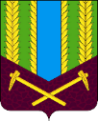 РЕШЕНИЕДУМЫ ТУЛУНСКОГО МУНИЦИПАЛЬНОГО РАЙОНАИРКУТСКОЙ ОБЛАСТИ№Наименование депутатской комиссииКоличество проведенных заседаний Планово-бюджетная 9По Уставу муниципального образования, мандатам, регламенту и депутатской этике 9По социальной сфере и природопользованию10Итого:28Заседаний Думы, в том числе:15а) очередных10б) внеочередных5Публичных слушаний, в том числе:5а) проведенных Думой5б) проведенных администрацией (с участием Думы)0Всего:87а) по внесению изменений и дополнений в Уставб) по бюджету, налогам и финансамв) по вопросам здравоохранения, образования, культуры, спорта, работы с детьми и молодежьюг) по вопросам жилищно-коммунального хозяйства, строительства, муниципальной собственности д) по вопросам организации деятельности органов местного самоуправленияе) иное 3241371228Количество принятых решений Думы87